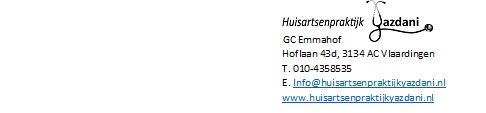 Toestemmingsformulier medische informatievertegenwoordiger Hierbij geeft ondergetekende toestemming voor het regelen van medische zorg en delen van medische informatie met de arts, POH of assistente van Huisartsenpraktijk Yazdani, te Vlaardingen Naam			: Geboortedatum	: Handtekening	Mijn medische informatie mag worden gedeeld met mijn vertegenwoordiger(s), te weten;Naam			:Geboortedatum	:Dit is mijn; zoon/ dochter/ vader/ moeder/ anders, nl …………………………..Naam			:Geboortedatum	:Dit is mijn; zoon/ dochter/ vader/ moeder/ anders, nl …………………………..